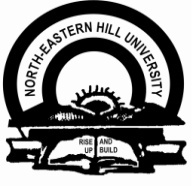 No.Sc.Com/Acad-10/96-4664			                      		 Dated: 16th December, 2019NOTICEThe revised Schedule of Deferred M Com Examination 2019 is as follows: 										 Sd/-										Head									Department of Commerce										NEHUCopy to.The Dean (SEMIS), NEHU, ShillongThe Controller of Examinations, NEHU, Shillong.Notice Board   Date  DayTimeCourse    Name of the Paper        Credit10.02.2020Monday10.00AM-12.15PMC-302Marketing Management                      312.02.2020Wednesday10.00AM-1.00PMC-303Corporate Accounting414.02.2020Friday10.00AM-1.00PMC-304/C-305Derivatives and Risk Mgt./            Entrepreneurship                                 4417.02.2020Monday10.00AM-1.00PMC-105Statistics for Decision Making            4